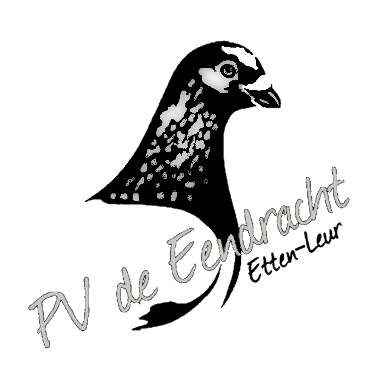 Notulen voorjaarsvergadering 25 maart 2019  PV De Eendracht.Aanwezig 28 leden.OpeningOm 20.00 uur opent voorzitter de Rooij de vergadering. Meldt dat de afgelopen maanden veelvuldig vergaderd is maar dat er nog geen vastgesteld vliegprogramma is.Notulen jaarvergadering 28 januari 2019- Met kennisgeving vastgesteld.-Naar aanleiding van het verslag wordt nu de kascontrolecommissie vastgesteld te weten G.Reniers en M.Palinckx.Mededelingen-Infoboek is in concept klaar en voor de eerste wedvlucht uitgereikt worden.CC WesthoekLedenvergadering is geweest op 20 maart in  Klundert geweest. Dhr. A. Rutjes van de vereniging in Zevenbergen is plotseling overleden.Jonge duiven kampioenschap wordt gesplitst in jonge duiven vitesse en fond. Feestavond is op 25 oktober. Saldo in kas op31-12-2018 is 4988,45 euro, een positief resultaat van 737,66 euro. Nieuwe secretaris CC Westhoek is  aangesteld te weten dhr. Verhulst uit Oudenbosch.Samenspel De Blauwe DofferBestuur blauwe doffer heeft aan bestuur Brabant 2000 gemeld dat zij geen rayonconcoursen meer organiseren in verband de hoge kosten en lage inkomsten. Voorzitter De Eendracht heeft aan concourspenningmeester van de blauwe doffer laten weten verbaasd te zijn dat verenigingen Rayon 2 niet geïnformeerd te zijn en opgeroepen een bijeenkomst te organiseren.Brabant 2000Op 6 maart 2019 is er een algemene ledenvergadering geweest.We gaan toch vanaf 21 april 7 weken lang op zaterdag inkorven voor Quievrain.Voorstel van de FBCC is aangenomen om de vrachtprijs niet te verhogen wat resulteert in een begroot verlies van minimaal 12000 euro.Er is vastgesteld  om nog een jaar op hetzelfde niveau door te gaan om niet het aantal inkorfcentra  te beperken maar wel een minimum aantal duiven te berekenen indien de duiven toch bij de inkorvende vereniging moeten worden opgehaald.Afspraak is te berekenen minimum aantal duiven per inkorfcentrum:Opleervluchten 100 duiven Vitesse 100 duiven Midfond 100 duiven Dagfond 75 duiven Marathon  60 duiven Fond jonge duiven 60 duivenNPOOp 9 maart is de ledenvergadering van de NPO geweest.Besluiten belangrijk voor u die hier zijn genomen:In 2019 zal een verhoging gelden van 2 cent per ingekorfde duif voor de automatisering van het vliegsysteem er zal een programma worden ontwikkeld waarbij fraude niet meer mogelijk is. Deze verhoging is alleen van toepassing voor seizoen 2019.Het voornemen om het ledental voor een vereniging vast te stellen op 15 leden en het aantal inkorvende leden op 8 is doorgeschoven naar 2020. Voor 2019 veranderd er dus niets.In 2019 zijn invliegduiven toegestaan op alle vluchten niet zijnde sectoraal of nationale vluchten.NPO bestuur heeft aangegeven dat dit jaar van alle hoklijsten 2019 een copy opgestuurd moet worden naar NPO Papendal. Hierbij is ook aangegeven dat alle duiven die niet op naam staan van de liefhebber niet voor prijs in aanmerking komen.Op de marathonvluchten is de 800 metergrens vervallen.Opnieuw instellen nationaal kampioenschap voor jeugdleden i.c.m. seniorleden.MarathonDe marathoncommissie heeft het programma in concept aan de leden gestuurd. Wordt tijdens de vergadering vastgesteld.PaaseierenDe paaseierenvlucht wordt gehouden op 20 april.RondvraagPeter Theunis vraagt om flexibiliteit voor het afslaan van de klokken. Bestuur houdt met argumenten unaniem vast aan de afslagtijd van 19.00 uur.Peter Theunis vraagt naar de mogelijkheden om bij de jonge duiven die niet geklokt worden apart in te korven. Bestuur vindt dat ook bij de jonge duiven de registratie van invliegduiven noodzakelijk is. Hoe het verder vorm wordt gegeven is verder aan de inkorfcommissie SluitingVoorzitter bedankt de aanwezigen voor hun komst en  constructieve bijdrage.Chr. den Braber